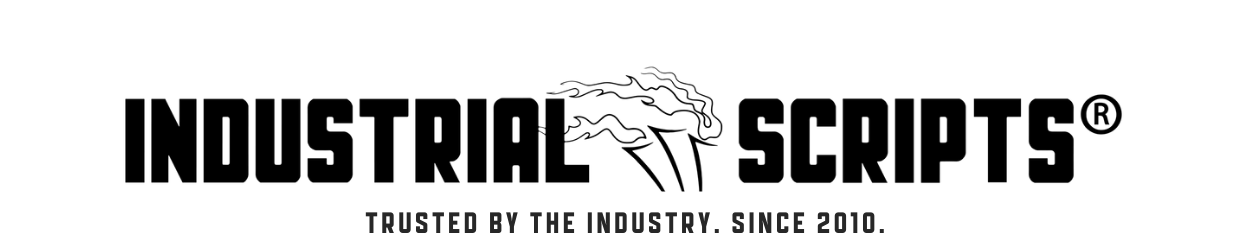 STANDARD INDUSTRY SCRIPT COVERAGE TEMPLATETitle: 			COMPLEXForm: 			ScriptLength: 		99? pagesGenre: 		ThrillerSub-Genre(s):		Home-Invasion FilmSubmitted By: 	Writer’s nameSetting: 		location/worldPeriod: 		Timeframe / époque / date rangeBudget: 		Micro/Low/Medium/HighYour Verdict: 		Pass / Low Consider / Consider / RecommendDate Covered: 	01.10.20Reader:		___ADD YOUR NAME____Logline: 		25 words MAXEvaluation:  		4 lines of overview analysis SYNOPSIS (1 page max, do not exceed)COMMENTS (1 page max, do not exceed)EXCELLENTGOODFAIRPOORIDEAXPLOT XCHARACTERIZATIONXDIALOGUEXPACEXSETTINGX